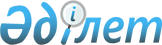 "2022 – 2024 жылдарға арналған Бұқарбай батыр ауылдық округінің бюджеті туралы" Жалағаш аудандық мәслихатының 2021 жылғы 29 желтоқсандағы № 13-6 шешіміне өзгерістер енгізу туралы
					
			Мерзімі біткен
			
			
		
					Қызылорда облысы Жалағаш аудандық мәслихатының 2022 жылғы 18 қарашадағы № 27-6 шешімі. Мерзімі біткендіктен қолданыс тоқтатылды
      Жалағаш аудандық мәслихаты ШЕШТІ:
      1. "2022 – 2024 жылдарға арналған Бұқарбай батыр ауылдық округінің бюджеті туралы" Жалағаш аудандық мәслихатының 2021 жылғы 29 желтоқсандағы № 13-6 шешіміне өзгерістер енгізілсін:
      1-тармақ жаңа редакцияда жазылсын:
      "1. 2022 – 2024 жылдарға арналған Бұқарбай батыр ауылдық округініңбюджеті осы шешімнің тиісінше 1, 2 және 3-қосымшаларына сәйкес, оның ішінде 2022 жылға мынадай көлемдерде бекітілсін:
      1) кірістер – 98 100,3 мың теңге, оның ішінде:
      cалықтық түсімдер – 3 640,3 мың теңге;
      салықтық емес түсімдер – 6 мың теңге;
      негізгі капиталды сатудан түсетін түсімдер – 0;
      трансферттер түсімдері – 94 454 мың теңге;
      2) шығындар – 98 514,5 мың теңге;
      3) таза бюджеттік кредиттеу – 0;
      бюджеттік кредиттер – 0;
      бюджеттік кредиттерді өтеу – 0;
      4) қаржы активтерімен операциялар бойынша сальдо – 0;
      қаржы активтерін сатып алу – 0;
      мемлекеттің қаржы активтерін сатудан түсетін түсімдер – 0;
      5) бюджет тапшылығы (профициті) – 414,2 мың теңге;
      6) бюджет тапшылығын қаржыландыру (профицитін пайдалану) – -414,2 мың теңге;
      қарыздар түсімі – 0;
      қарыздарды өтеу – 0;
      бюджет қаражатының пайдаланылатын қалдықтары – 414,2 мың теңге.".
      Көрсетілген шешімнің 1-қосымшасы осы шешімнің қосымшасына сәйкес жаңа редакцияда жазылсын.
      2. Осы шешім 2022 жылғы 1 қаңтардан бастап қолданысқа енгізіледі және ресми жариялауға жатады. 2022 жылға арналған Бұқарбай батыр ауылдық округінің бюджеті
					© 2012. Қазақстан Республикасы Әділет министрлігінің «Қазақстан Республикасының Заңнама және құқықтық ақпарат институты» ШЖҚ РМК
				
      Жалағаш аудандық мәслихатының хатшысы 

Г.Курманбаева
Жалағаш аудандық мәслихатының
2022 жылғы 18 қарашадағы
№ 27-6 шешіміне қосымшаЖалағаш аудандық мәслихатының
2021 жылғы 29 желтоқсандағы
№ 13-6 шешіміне 1-қосымша
Санаты 
Санаты 
Санаты 
Санаты 
Сомасы,
мың теңге
Сыныбы 
Сыныбы 
Сыныбы 
Сомасы,
мың теңге
Кіші сыныбы
Кіші сыныбы
Сомасы,
мың теңге
Атауы
Кірістер 
98100,3
1
Салықтық түсiмдер
3640,3
1
Табыс салығы
861
2
Жеке табыс салығы
861
04
Меншiкке салынатын салықтар
2779,3
1
Мүлiкке салынатын салықтар
28
3
Жер салығы
180
4
Көлiк кұралдарына салынатын салық
2571,3
2
Салықтық емес түсiмдер
6
06
Басқа да салықтық емес түсiмдер
6
1
Басқа да салықтық емес түсiмдер
6
3
Негізгі капиталды сатудан түсетін түсімдер
0
01
Мемлекеттік мекемелерге бекітілген мемлекеттік мүлікті сату
0
1
Мемлекеттік мекемелерге бекітілген мемлекеттік мүлікті сату
0
4
Трансферттердің түсімдері
94454
02
Мемлекеттік басқарудың жоғарғы тұрған органдарынан түсетін трансферттер
94454
3
Аудандардың (облыстық маңызы бар қаланың) бюджетінен трансферттер
94454
 Функционалдық топ
 Функционалдық топ
 Функционалдық топ
 Функционалдық топ
Сомасы, мың теңге
Бюджеттік бағдарламалардың әкімшісі
Бюджеттік бағдарламалардың әкімшісі
Бюджеттік бағдарламалардың әкімшісі
Сомасы, мың теңге
Бағдарлама 
Бағдарлама 
Сомасы, мың теңге
Атауы
Сомасы, мың теңге
Шығындар
98514,5
01
Жалпы сипаттағы мемлекеттiк қызметтер 
46875
124
Аудандық маңызы бар қала, ауыл, кент, ауылдық округ әкімінің аппараты 
46875
001
Аудандық маңызы бар қала, ауыл, кент, ауылдық округ әкімінің қызметін қамтамасыз ету жөніндегі қызметтер
42920
022
Мемлекетік органның күрделі шығыстары
0
032
Ведомостволық бағыныстағы мемлекеттік мекемелердің және ұйымдардың күрделі шығыстары
3955
06
Әлеуметтiк көмек және әлеуметтiк қамсыздандыру
7174
124
Аудандық маңызы бар қала, ауыл, кент, ауылдық округ әкімінің аппараты 
7174
003
Мұқтаж азаматтарға үйде әлеуметтiк көмек көрсету
7174
07
Тұрғын үй-коммуналдық шаруашылық
9635
124
Аудандық маңызы бар қала, ауыл, кент, ауылдық округ әкімінің аппараты 
9635
008
Елді мекендердегі көшелерді жарықтандыру
3280
009
Елдi мекендердiң санитариясын қамтамасыз ету
460
011
Елді мекендерді абаттандыру мен көгалдандыру 
5895
08
Мәдениет, спорт, туризм және ақпараттык кеңістік
29799
124
Аудандық маңызы бар қала, ауыл, кент, ауылдық округ әкімінің аппараты 
29799
006
Жергілікті деңгейде мәдени-демалыс жұмысын қолдау
29799
12
Көлік және коммуникация
3800
124
Аудандық маңызы бар қала, ауыл, кент, ауылдық округ әкімінің аппараты
3800
045
Аудандык маңызы бар қалаларда, ауылдарда, кенттерде, ауылдық округтерде автомобиль жолдарын күрделі және орташа жөндеу
3800
13
Басқалар 
985
124
Аудандық маңызы бар қала, ауыл, кент, ауылдық округ әкімінің аппараты 
985
040
Өңірлерді дамытудың 2025 жылға дейінгі бағдарламасы шеңберінде өңірлерді экономикалық дамытуға жәрдемдесу бойынша шараларды іске асыруға ауылдық елді мекендерді жайластыруды шешуге арналған іс-шараларды іске асыру
985
15
Трансферттер
246,5
124
Аудандық маңызы бар қала, ауыл, кент, ауылдық округ әкімінің аппараты
246,5
044
Қазақстан Республикасының Ұлттық қорынан берілетін нысаналы трансферт есебінен республикалық бюджеттен бөлінген пайдаланылмаған (түгел пайдаланылмаған) нысаналы трансферттерді қайтару
245,3
048
Пайдаланылмаған (толық пайдаланылмаған) нысаналы трансферттерді қайтару
1,2
Бюджет тапшылығы (профициті)
414,2
Бюджет тапшылығын қаржыландыру (профицитін пайдалану)
-414,2
8
Бюджет қаражатының пайдаланылатын қалдықтары
414,2
1
Бюджет қаражатының бос қалдықтары
414,2